00601008 Стандарт госуслуги «Выдача выписки из медицинской карты стационарного больного»Стандарт госуслуги «Выдача выписки из медицинской карты стационарного больного»Утвержден
приказом Министра здравоохранения
и социального развития
Республики Казахстан
от 27 апреля 2015 года № 272Стандарт государственной услуги «Выдача выписки из медицинской карты стационарного больного»1. Общие положения       1. Государственная услуга «Выдача выписки из медицинской карты стационарного больного» (далее – государственная услуга).
      2. Стандарт государственной услуги разработан Министерством здравоохранения и социального развития Республики Казахстан (далее – Министерство).
      3. Государственная услуга оказывается медицинскими организациями, оказывающими стационарную помощь (далее – услугодатель).
      Прием заявлений и выдача результата оказания государственной услуги осуществляется через услугодателя.2. Порядок оказания государственной услуги       4. Срок оказания государственной услуги:
      1) максимально допустимое время ожидания для сдачи документов – 30 (тридцать) минут;
      2) максимально допустимое время обслуживания услугополучателя – 60 (шестьдесят) минут с момента выписки.
      5. Форма оказания государственной услуги – бумажная.
      6. Результат оказания государственной услуги – выписка из  медицинской карты стационарного больного в бумажном виде по форме, утвержденной приказом и.о. Министра здравоохранения Республики Казахстан от 23 ноября 2010 года № 907 «Об утверждении форм первичной медицинской документации организаций здравоохранения» (зарегистрированный в Реестре государственной регистрации нормативных правовых актов № 6697), подписанная врачом-ординатором, заверенная личной врачебной печатью и печатью услугодателя.
      7. Государственная услуга оказывается бесплатно.
      8. График работы услугодателя – с понедельника по пятницу с 8.00 до 17.00 часов, без перерыва, кроме выходных и праздничных дней согласно Трудовому кодексу Республики Казахстан.
      Прием услугополучателей осуществляется в порядке очереди. Предварительная запись и ускоренное обслуживание не предусмотрены.
      9. Документ, необходимый для оказания государственной услуги при обращении услугополучателя - документ, удостоверяющий личность.3. Порядок обжалования решений, действий (бездействия) услугодателя и (или) его должностных лиц по вопросам оказания государственной услуги      10. Решения, действия (бездействие) услугодателя и (или) его должностных лиц по вопросам оказания государственных услуг обжалуется путем подачи жалобы на имя руководителя услугодателя, или Министерства, по адресу, указанному в пункте 12 настоящего стандарта государственной услуги либо по адресу: 010000, г. Астана, улица Орынбор, 8, Дом Министерств, подъезд № 5.
      Подтверждением принятия жалобы является ее регистрация (штамп, входящий номер и дата) в канцелярии услугодателя или Министерства с указанием фамилии и инициалов лица, принявшего жалобу, срока и места получения ответа на поданную жалобу. После регистрации жалоба направляется руководителю услугодателя или Министерства для определения ответственного исполнителя и принятия соответствующих мер.
      Жалоба услугополучателя, поступившая в адрес услугодателя или Министерства, подлежит рассмотрению в течение пяти рабочих дней со дня ее регистрации. Мотивированный ответ о результатах рассмотрения жалобы направляется услугополучателю по почте либо выдается нарочно в канцелярии услугодателя или Министерства.
      В случае несогласия с результатами оказанной государственной услуги услугополучатель обращается с жалобой в уполномоченный орган по оценке и контролю за качеством оказания государственных услуг.
      Жалоба услугополучателя, поступившая в адрес уполномоченного органа по оценке и контролю за качеством оказания государственных услуг, рассматривается в течение пятнадцати рабочих дней со дня ее регистрации.
      11. В случаях несогласия с результатами оказанной государственной услуги, услугополучатель обращается в суд в установленном законодательством Республики Казахстан порядке.Регламент государственной услуги «Выдача выписки из медицинской карты стационарного больного»Регламент государственной услуги «Выдача выписки из медицинской карты стационарного больного»Утвержден
постановлением акимата
Акмолинской области
от «10» июля 2015 года
№ А-7/328Регламент государственной услуги «Выдача выписки из медицинской карты стационарного больного»1. Общие положения1. Государственная услуга «Выдача выписки из медицинской карты стационарного больного» (далее — государственная услуга) оказывается медицинскими организациями Акмолинской области, оказывающими стационарную помощь (далее — услугодатель).2. Форма оказания государственной услуги: бумажная.3. Результат оказания государственной услуги: выписка из медицинской карты стационарного больного в бумажном виде по форме, утвержденной приказом исполняющего обязанности Министра здравоохранения Республики Казахстан от 23 ноября 2010 года № 907 «Об утверждении форм первичной медицинской документации организаций здравоохранения» (зарегистрированный в Реестре государственной регистрации нормативных правовых актов № 6697), подписанная врачом-ординатором, заверенная личной врачебной печатью и печатью услугодателя.Форма предоставления результата оказания государственной услуги — бумажная.2. Описание порядка действий структурных подразделений (работников) услугодателя в процессе оказания государственной услуги4. Для получения государственной услуги услугополучатель представляет документы, указанные в пункте 9 стандарта государственной услуги «Выдача выписки из медицинской карты стационарного больного», утвержденного приказом Министра здравоохранения и социального развития Республики Казахстан от 27 апреля 2015 года № 272.5. Содержание каждой процедуры (действия), входящей в состав процесса оказания государственной услуги, длительность его выполнения:Врач-ординатор производит осмотр состояния пациента, выдает выписку из медицинской карты стационарного больного заверенная личной подписью и печатью медицинской организации, оказывающей стационарную помощь — 40 минут. Результат — выписка из медицинской карты стационарного больного подписанная врачом-ординатором, заверенная личной врачебной печатью и печатью услугодателя.3. Описание порядка взаимодействия структурных подразделений (работников) услугодателя в процессе оказания государственной услуги6. Перечень структурных подразделений (работников) услугодателя, которые участвуют в процессе оказания государственной услуги: лечащий врач или врач-ординатор.7. Описание последовательности процедур (действий) между структурными подразделениями (работниками) с указанием длительности каждой процедуры (действия):Врач-ординатор производит осмотр состояния пациента, выдает выписку заверенная личной подписью и печатью медицинской организации, оказывающей стационарную помощь и выдает выписку — 40 минут.Подробное описание последовательности процедур (действий), взаимодействий структурных подразделений (работников) услугодателя в процессе оказания государственной услуги, отражается в справочнике бизнес-процессов оказания государственной услуги согласно приложению к настоящему регламенту.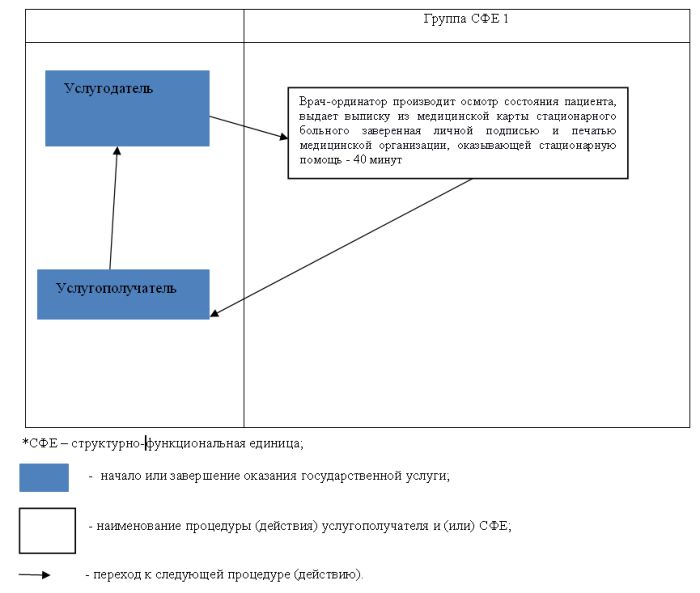 